استبانة قياس رضا التدريسين عن المؤسسة التعليمية  Employee satisfactionالعنوان الوظيفي:الشهادة :الجنس: 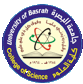 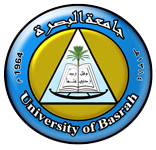 University of BasrahCollege of ScienceDepartment of Mathematics الدرجةالقياس0غير راض ابدا1غير راض2محايد3راض4راض جداتالمؤشر012341الراتب الشهري2كتب الشكر والتقدير3حجم المسؤوليات 4ساعات العمل 5المشاركة في اتخاذ القرارات 6استعمال التكنولوجيا في اعطاء المحاضرات 7القدرة على اجراء البحث العلمي 8القدرة على القيام بالاعمال الابداعية 9التزام المؤسسة باجراءات السلامة والامان 10نظافة المرافق والتهوية الجيدة11توفر وتساوي فرص المشاركة في الدورات التدريبية 12توفر وتساوي فرص المشاركة في المؤتمرات 13الاتصال بالمسؤول المباشر14العدالة في تعامل السؤول المباشر مع الموظفين 15التعاون مع الاقسام والكليات الاخرى 16شفافية الاجراءات في المؤسسة بشكل عام 17وضوح ستراتيجية ونظرة المؤسسة18الرضا العام عن العمل 